								                  
PLEASE PRINT	               For Office Use Only:  Re Acct:			   __ Fund Id: 70218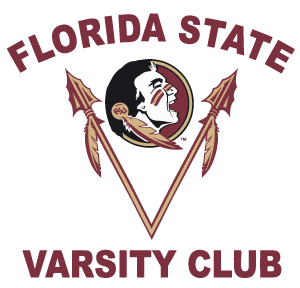 
First Name						Last Name
Mailing Address									(	)
City			State		Zip Code		Home Phone Number(	)							(	)
Cell Phone Number						Business Phone Number***E-mail Address – Required for Confirmations***I am a former Florida State University football:
    Please circle:	Player		Coach		Trainer		Manager	Staff
    Years participated: _________________________________(i.e. 1997-1999)_______PLEASE RETURN BY October 1st, 2019Betsy Hosey, Varsity Club, 
Ph. (850) 644-1123 · E-mail: bhosey@.fsu.edu